1. ประวัติบุคคล	1.1 ชื่อ นายเวคิน	นามสกุล วุฒิวงศ์	ตำแหน่งปัจจุบัน ผู้อำนวยการกองพัฒนานักศึกษา มหาวิทยาลัยราชภัฏยะลา (พนักงานมหาวิทยาลัยสายวิชาการ) 	หลักสูตร/สาขาวิชา การพัฒนาชุมชน คณะ/ส่วนราชการ คณะมนุษยศาสตร์และสังคมศาสตร์	1.2 ที่อยู่ที่สามารถติดต่อได้สะดวกมหาวิทยาลัยราชภัฏยะลา เลขที่ 133 ถ.เทศบาล 3 ตำบลสะเตง อำเภอเมือง จังหวัดยะลา รหัสไปรษณีย์ 95000 เบอร์โทรศัพท์ 073-299632  เบอร์โทรศัพท์มือถือ 089-7334799  แฟกซ์ 073-299633 E-Mail : vakin.w@yru.ac.th ID line : vakin11282. ประวัติการศึกษา3. ประวัติการทำงาน- ดำรงตำแหน่งผู้อำนวยการกองพัฒนานักศึกษา มหาวิทยาลัยราชภัฏยะลา (ปัจจุบัน)- ดำรงตำแหน่งรองผู้อำนวยการสถาบันวิจัยและพัฒนาชายแดนภาคใต้ ตั้งแต่พ.ศ. 2556 - 2560(คำสั่งที่ 3996/2556)	- ดำรงตำแหน่งรองผู้อำนวยการสถาบันวิจัยและพัฒนาชายแดนภาคใต้ ตั้งแต่ พ.ศ. 25560 - ปัจจุบัน(คำสั่งที่ 3864/2560)	- ดำรงตำแหน่งหัวหน้าภาคสังคมศึกษา4. ประวัติการอบรม/ดูงาน/ฝึกงาน	- เข้าร่วมงานประชุมวิชาการระดับชาติและศึกษาดูงานในงาน The 6th Engagement Thailand Annual Conference 2019 มหาวิทยาลัยราชภัฏอุตรดิตถ์	- เข้าร่วมงานความหลากหลายทางชีวภาพ อ.โคราช จ.นครราชศรีมา ในปี ๒๕๖๒	- เข้าร่วมงานและศึกษาดูงานศิลปาชีพ ประทีปไทย OTOP ก้าวไกลด้วยพระบารมี ในปี ๒๕๖๑	- เข้าร่วมงานและศึกษาดูงานมหรกรรมสุดยอดภูมิปัญญาไทย OTOP TO THE TOWN 20155. ความชำนาญ/เชี่ยวชาญเฉพาะด้าน1. การประยุกต์ใช้หลักการปรัชญาเศรษฐกิจพอเพียงและทฤษฎีใหม่ในชุมชน2. การจัดทำภูมิปัญญาท้องถิ่นและประวัติศาสตร์ชุมชน3. การออกแบบผลิตภัณฑ์ชุมชนประเภทสมุนไพร4. การทำน้ำมันมะพร้าวสกัดเย็นและผลิตภัณฑ์ชุมชนจากสมุนไพร5. การจัดทำโมเดลในรูปแบบของโครงการในชุมชน6. นักปฏิบัติการภาคสนามในชุมชน๖. ความเชี่ยวชาญด้านกระบวนการทำงานแบบมีส่วนร่วมกับชุมชนและสังคมมีความเชี่ยวชาญด้านการส่งเสริมการทำผลิตภัณฑ์ชุมชนในพื้นที่ ๓ จังหวัดชายแดนใต้ในรูปแบบโครงการบริการวิชาการโดยเป็นวิทยากรถ่ายทอดองค์ความรู้ ตั้งแต่ ปี พ.ศ.๒๕๕๔ จนถึงปัจจุบัน ให้กับองค์กรชุมชน โรงเรียนในเครือข่ายความร่วมมือ,โครงการพระราชดำริฯ และกลุ่มแม่บ้านทหาร รวมเป็นจำนวนทั้งสิ้น มากกว่า ๕๐ ครั้ง อาทิอบรมเชิงปฏิบัติการให้ความรู้การทำผลิตภัณฑ์ชุมชนในโรงเรียนเครือข่ายความร่วมมือด้านเศรษฐกิจพอเพียงโรงเรียนบ้านท่าสาปโรงเรียนบ้านควนโนรีโรงเรียนบ้านคลองทรายโรงเรียนบ้านบาเงงโรงเรียนบ้านป่าไร่โรงเรียนบ้านโคกเหรียงโรงเรียนบ้านสาคออบรมเชิงปฏิบัติการให้ความรู้กลุ่มแม่บ้านทหาร ถ่ายทอดองค์ความรู้และปฏิบัติการให้กลุ่มชมรมแม่บ้านทหารบก สาขาหน่วย    ขกท.พล.ร15แก้ไขปัญหาและถ่ายทอดองค์ความรู้และปฏิบัติการให้กลุ่มแม่บ้านทหารค่าย        ต.บ่อทอง จ.ปัตตานีถ่ายทอดองค์ความรู้ให้กลุ่มทหารพรานหญิงที่42ฯลฯอบรมเชิงปฏิบัติการให้ความรู้ในท้องถิ่นชุมชนใน ๓ จังหวัดชายแดนใต้ ถ่ายทอดองค์ความรู้และปฏิบัติการให้กับกลุ่มเกษตรกร ต.ลำใหม่ จ.ยะลา ในปี ๒๕๖๓อบรมให้กับคุณครูในพื้นที่สามจังหวัดชายแดนภาคใต้ ในปี ๒๕๖๐-ปัจจุบันอบรมเรื่องการแปรรูปผลิตภัณฑ์จากสมุนไพรให้กับกลุ่มชาวบ้าน ต.ลำพญา จัดโดยศูนย์วิทยาศาสตร์ กศน. ในปี ๒๕๖๒อบรมโครงการแก้ไขปัญหาความยากจนการทำน้ำมันมะพร้าวสกัดเย็น ในปี ๒๕๖๑ถ่ายทอดองค์ความรู้และปฏิบัติการอย่างต่อเนื่องให้กับกลุ่มชุมชนทรายขาว อ.โคกโพธิ์ จ.ปัตตานี จนเกิดความเข้มแข็งของชุมชน สร้างกลุ่ม “ผลิตภัณฑ์ร่วมใจรักษ์สุขภาพเพื่อความพอเพียง” ทางกลุ่มมีรายได้ให้กับกลุ่มและครอบครัว สามารถจดทะเบียนเข้ากลุ่ม OTOP ได้ในที่สุดพัฒนาเครือข่ายความร่วมมือเพื่อส่งเสริมคุณภาพชีวิตตามแนวคิดเศรษฐกิจพอเพียง ในปี ๒๕๖๑ฝึกอบรมการทำผลิตภัณฑ์ชุมชนจากสมุนไพรในโรงเรียนเครือข่ายตามแนวคิดเศรษฐกิจพอเพียง ในปี ๒๕๖๐โรงเรียนต้นแบบการส่งเสริมอาชีพตามแนวเศรษฐกิจพอเพียง ในปี ๒๕๕๙ถ่ายทอดองค์ความรู้และปฏิบัติการการแปรรูปสมุนไพร ต.ทรายขาว อ.โคกโพธิ์     จ.ปัตตานี ตั้งแต่ปี ๒๕๕๓-ปัจจุบันถ่ายทอดองค์ความรู้และปฏิบัติการอบรมพัฒนาคุณภาพชีวิตและส่งเสริมอาชีพให้กับประชาชนในชุมชน ประจำปี 2558 ณ ศูนย์พัฒนาคุณภาพชีวิต ต.ท่าสาป   จ.ยะลาการพัฒนาเครือข่ายความร่วมมือเพื่อส่งเสริมคุณภาพชีวิตตามแนวคิดเศรษฐกิจพอเพียง ในปี ๒๕๕๘ถ่ายทอดองค์ความรู้และปฏิบัติการอบรมยกระดับคุณภาพชีวิตและส่งเสริมแบบมีส่วนร่วม (การทำยาหม่องสมุนไพร) จ.ยะลาถ่ายทอดองค์ความรู้และปฏิบัติการอบรมให้กับชุมชนคูหามุขถ่ายทอดองค์ความรู้และปฏิบัติการอบรมเศรษฐกิจพอเพียงในชีวิตประจำวัน         ต.ท่าเรือ อ.โคกโพธิ์ จ.ปัตตานีให้ความรู้อบรมและปฏิบัติการทำผลิตภัณฑ์ชุมชน ณ องค์การบริหารส่วนตำบล     จ.ยะลา กองทุนส่งเสริมสวัสดิการทางสังคมถ่ายทอดองค์ความรู้และปฏิบัติการการทำผลิตภัณฑ์ชุมชน อ.ตากใบ บ้านบางน้อยจ.นราธิวาสถ่ายทอดองค์ความรู้และปฏิบัติการการทำผลิตภัณฑ์ชุมชนบ้านยะลาการพัฒนาเครือข่ายความร่วมมือเพื่อส่งเสริมคุณภาพชีวิตตามแนวคิดเศรษฐกิจพอเพียง ในปี ๒๕๕๖ฯลฯอบรมเชิงปฏิบัติการให้ความรู้ในเยาวชนใน ๓ จังหวัดชายแดนใต้อบรมการทำสบู่สมุนไพรให้กับนักเรียนโรงเรียนนิบงชนูปถัมป์ถ่ายทอดองค์ความรู้ให้กับนักเรียนและนักศึกษาการทำสบู่สมุนไพรในงานมรย.วิชาการ ปี2557-2558 อบรมการทำผลิตภัณฑ์สมุนไพรให้กับสโมสรและศิษย์เก่าคณะมนุษยศาสตร์และสังคมศาสตร์ เพื่อสร้างอาชีพเสริมรายได้ให้ตนเองถ่ายทอดองค์ความรู้และปฏิบัติการทำผลิตภัณฑ์สมุนไพรเพื่อความพอเพียงในชั้นเรียนถ่ายทอดองค์ความรู้และปฏิบัติการทำผลิตภัณฑ์สมุนไพรให้กับเยาวชนที่สนใจฯลฯอบรมให้กับชุมชนในต่างประเทศอบรมการทำน้ำมันมะพร้าวสกัดเย็น ให้กับกลุ่มชาวสยาม รัฐกลันตัน ประเทศมาเลเซีย ในปี ๒๕๖๒6. รางวัล/ประกาศเกียรติคุณ/อื่นๆ- รางวัลการคัดสรรสุดยอดผลิตภัณฑ์ OTOP เด่นจังหวัดยะลา ประจำปี พ.ศ. 2562 ผลิตภัณฑ์น้ำมันมะพร้าวสกัดเย็น สูตรจาวมะพร้าว ในประเภท สมุนไพรไม่ใช่อาหาร - รางวัลผลิตภัณฑ์ OTOP ๕ ดาว ประเภทสมุนไพรไม่ใช่อาหาร (น้ำมันมะพร้าวสกัดเย็น) ประจำปี ๒๕๖๒- รางวัลบุคคลดีเด่น ด้านบริการวิชาการ มหาวิทยาลัยราชภัฏยะลา ประจำปีพ.ศ.2562- รางวัลเชิดชูเกียรติบุคคลตัวอย่างแห่งปี ในวันราชภัฏ ประจำปี พ.ศ.2559- รับการยกย่องให้เป็นปราชญ์อุตสาหกรรม ด้านน้ำมันมะพร้าวสกัดเย็น ประจำปี ๒๕๕๕- รางวัลผลิตภัณฑ์ OTOP ๕ ดาว ประเภทสมุนไพรไม่ใช่อาหาร (น้ำมันมะพร้าวสกัดเย็น สูตรจาวมะพร้าว) ประจำปี ๒๕๕๖- รางวัลผลิตภัณฑ์เด่น PSO ของดีเมืองยะลา ประจำปี ๒๕๕๖- รางวัล OTOP ภูมิปัญญาไทย น้ำมันมะพร้าวสกัดเย็น สูตรจาวมะพร้าว จากกรมการพัฒนาชุมชน ประจำปี ๒๕๕๘- ได้รับการคัดเลือกเป็นตัวแทนเข้าประกวดประจำปี 2559 ระดับประเทศจากการคัดเลือกในโครงการพัฒนาศักยภาพเครือข่ายองค์ความรู้ KBO จังหวัดยะลา ประจำปี2558- รางวัล ๑๐ ผลิตภัณฑ์เด่นเมืองยะลา ประจำปี ๒๕๕๘- รับรางวัลผลิตภัณฑ์ OTOP 4 ดาว ประเภทสมุนไพรไม่ใช่อาหาร (สบู่กลีเซอร์ลีนถ่านไม้ไผ่) ประจำปี ๒๕๕9นอกจากนี้ ได้เผยแพร่ผลงานและองค์ความรู้ผ่านการบูรณาการร่วมกันระหว่างภาคราชการ ภาคเอกชนและสถาบันการศึกษา ได้แก่ ผลงานตีพิมพ์ลงวารสาร อสวท. กระทรวงวิทยาศาสตร์และเทคโนโลยีวารสารสานเสวนาเพื่อพัฒนาท้องถิ่น สถาบันวิจัยและพัฒนาชายแดนภาคใต้ มหาวิทยาลัยราชภัฏยะลา เผยแพร่ผ่านสื่อมวลชนสถานีวิทยุและโทรทัศน์ให้สัมภาษณ์สถานีวิทยุมหาวิทยาลัยราชภัฏยะลาให้สัมภาษณ์สถานีวิทยุโทรทัศน์แห่งประเทศไทย NBTให้สัมภาษณ์สถานีโทรทัศน์ The Nationให้สัมภาษณ์ในรายการตะวันยิ้ม7. ประสบการณ์การเป็นผู้ให้คำปรึกษา- ที่ปรึกษาในโครงการพระราชดำริในสมเด็จพระนางเจ้าสิริกิติ์พระบรมราชินีนาถ ถ่ายทอดองค์ความรู้เพื่อแก้ปัญหาและพัฒนาผลิตภัณฑ์ต่อยอดจากของเดิมที่กลุ่มมีให้กับกลุ่มเครือข่ายในโครงการพระราชดำริ- ที่ปรึกษากลุ่มแม่บ้านทหาบกสาขาหน่วยข่าวกรองทางทหาร กองพลทหารราบที่ 15 ต.บ่อทอง อ.หนองจิก จ.ปัตตานี- ปรึกษากลุ่มรวมใจรักษ์สุขภาพ ต.ทรายขาว อ.โคกโพธิ์ จ.ปัตตานี- ที่ปรึกษาการทำผลิตภัณฑ์โรงเรียนวัดป่าสวย ต.แม่ลาน อ.แม่ลาน จ.ปัตตานี- ที่ปรึกษา OTOP หน่วยงานพัฒนาชุมชน จ.ยะลา - ที่ปรึกษาด้านการทำผลิตภัณฑ์ชุมชนจากสมุนไพรศูนย์ปราชญ์ท้องถิ่นบ้านลุงพินัย แก้วจันทร์ ต.ยุโป อ.เมือง จ.ยะลา - ที่ปรึกษาศูนย์วัฒนธรรมเฉลิมราช ต.ทรายขาว อ.โคกโพธิ์ จ.ปัตตานี  พ.ศ.2555 – ปัจจุบัน - เป็นกรรมการตัดสินภูมิปัญญาไทย OTOP ระดับจังหวัด	- ที่ปรึกษาชมรม หลักสูตรการพัฒนาชุมชน คณะมนุษยศาสตร์ มหาวิทยาลัยราชภัฏยะลา	- เป็นที่ปรึกษาและส่งตัวแทนบัณฑิตหลักสูตรการพัฒนาชุมชน สู่การศึกษาบัณฑิตอาสาสมัคร มหาวิทยาลัยธรรมศาสตร์ ๘. ผลงานวิจัยก. ผลงานวิจัยที่ตีพิมพ์ในวารสารระดับชาติและนานาชาติระดับนานาชาติบทความวิจัย เรื่อง Outstanding biological resources in Lam Phaya Valley, Lam Phaya Sub-district Mueang District, Yala Province. การประชุมวิชาการระดับนานาชาติ IBD 2019 International Conference on Biodiversity.บทความวิจัย เรื่อง การใช้ประโยชน์ป่าสาคูในพื้นที่ภาคใต้ จังหวัดยะลา นราธิวาส และปัตตานี Utilization of Sago (Metroxylon sagu Rottb.) forest in Southern Thailand: Yala, Narathiwas and Pattani Provinces การประชุมสร้างสรรค์งานวิจัยเพื่อขับเคลื่อนประเทศสู่ความมั่นคง มั่งคง และยั่งยืน ในยุค Thailand 4.0 เผยแพร่เมื่อปี พ.ศ. 2560ระดับชาติ	บทความวิจัย เรื่อง ทุเรียนพันธุ์พื้นเมือง (Durio zibethinus Murray) พืชเศรษฐกิจในตำบลลำพญา อำเภอเมืองยะลา จังหวัดยะลา การประชุมวิชาการระดับชาติครั้งที่ 8 “สร้างสรรค์งานวิจัย สู่การพัฒนาท้องถิ่นที่ยั่งยืน” เผยแพร่เมื่อปี พ.ศ. 2562	บทความวิจัย เรื่อง ทรัพยากรชีวภาพเด่นในหุบเขาลำพญา ตำบลลำพะยา อำเภิเมืองยะลา จังหวัดยะลา วารสารมหาวิทยาลัยราชภัฏยะลา เผยแพร่เมื่อปี พ.ศ. 2562	บทความวิจัย เรื่อง สภาวการณ์ปัจจุบันพืชสาคูในพื้นที่ภาคใต้ในจังหวัดยะลา นราธิวาส และปัตตานี วารสารมหาวิทยาลัยทักษิณ เผยแพร่เมื่อปี พ.ศ. 2561	บทความวิจัย เรื่อง ศึกษาทรัพยากรชีวภาพเด่นในหุบเขาลำพญา ตำบลลำพญา อำเมืองยะลา จังหวัดยะลา การประชุมวิชาการระดับชาติ “การบริหารจัดการความหลากหลายทางชีวภาพแห่งชาติ” ครั้งที่ 5 สำนักงานพัฒนาวิทยาศาสตร์และเทคโนโลยีแห่งชาติ เผยแพร่เมื่อปี พ.ศ. 2561	บทความวิจัย เรื่อง ความหลากหลายของพรรณดอกไม้หอมในพื้นที่หุบเขาลำพญา ต.ลำพะยา อ.เมืองยะลา จ.ยะลา มหาวิทยาลัยฟาฏอนี เผยแพร่เมื่อปี พ.ศ. 2561	บทความวิจัย เรื่อง ความหลากหลายของผีเสื้อกลางวันในเส้นทางศึกษาธรรมชาติหุบเขาลำพญา จังหวัดยะลา การประชุมวิชาการระดับชาติครั้งที่ 6 ประจำปี 2560 มหาวิทยาลัยฟาฏอนี		บทความวิจัย เรื่อง การใช้ประโยชน์ป่าสาคูในพื้นที่ภาคใต้ จังหวัดยะลา นราธิวาส และปัตตานี Utilization of Sago (Metroxylon sagu Rottb.) forest in Southern Thailand: Yala, Narathiwas and Pattani Provinces การประชุมสร้างสรรค์งานวิจัยเพื่อขับเคลื่อนประเทศสู่ความมั่นคง มั่งคง และยั่งยืน ในยุค Thailand 4.0 เผยแพร่เมื่อปี พ.ศ. 2560		บทความวิจัย เรื่อง การสร้างการมีส่วนร่วมของชุมชนในการพัฒนาโบราณสถาน : กรณีศึกษาโบราณสถานบ้านจาเละ ตำบลยะรัง อำเภอยะรัง จังหวัดปัตตานี วารสารมหาวิทยาลัยราชภัฏะลา เผยแพร่เมื่อปี พ.ศ. 2560		บทความวิจัย เรื่อง ภาวะผู้นำการเปลี่ยนแปลงและค่านิยมร่วมในการดำเนินธุรกิจตามหลักปรัชญา เศรษฐกิจพอเพียงของกลุ่มผู้ผลิตสินค้าหนึ่งตำบลหนึ่งผลิตภัณฑ์ ในพื้นที่สามจังหวัดชายแดนภาคใต้ การประชุมการประชุมวิชาการและนำเสนอผลงานวิจัยระดับชาติและนานาชาติ ครั้งที่ 5 : 24-26 เมษายน 2559 “สร้างสรรค์งานวิจัย จากคลังปัญญาท้องถิ่นสู่สากล” ณ มหาวิทยาลัยราชภัฏยะลา 		บทความวิจัย เรื่อง Assesment of Academic Service Project in Thasap Sub-dictric. มหาวิทยาลัยราชภัฏยะลา เผยแพร่เมื่อปี พ.ศ. 2559		บทความวิจัย เรื่อง คุณลักษณะบัณฑิตที่พึงประสงค์สำหรับสถานประกอบการ กรณีศึกษาบัณฑิตหลักสูตร   ศิลปศาสตรบัณฑิต สาขาวิชาการพัฒนาชุมชน คณะมนุษยศาสตร์และสังคมศาสตร์ มหาวิทยาลัยราชภัฏยะลา การประชุมวิชาการระดับชาติครั้งที่ 2 มหาวิทยาลัยเจ้าพระยา เผยแพร่เมื่อปี พ.ศ. 2559		บทความวิจัย เรื่อง ความยั่งยืนแบบเศรษฐกิจพอเพียงของกลุ่มผู้ผลิตสินค้าหนึ่งตำบลหนึ่งผลิตภัณฑ์ในสามจังหวัดชายแดนภาคใต้ของไทย. วารสารบริหารธุรกิจ เศรษฐศาสตร์และการสื่อสาร เผยแพร่เมื่อปี พ.ศ. 2559		บทความวิจัย เรื่อง ความเข้าใจในการนำแนวทางปรัชญาเศรษฐกิจพอเพียงไปปฏิบัติในท้องถิ่น กรณีศึกษา : ประชาชนที่เป็นหัวหน้าครัวเรือน ตำบลทรายขาว อำเภอโคกโพธิ์ จังหวัดปัตตานี วารสารมหาวิทยาลัยราชภัฏะลา เผยแพร่เมื่อปี พ.ศ. 2558ข. ผลงานวิจัยที่สามารถนำไปใช้ประโยชน์ได้	งานวิจัย เรื่อง ภาวะผู้นำการเปลี่ยนแปลงและค่านิยมร่วมในการดำเนินธุรกิจตามหลักปรัชญา เศรษฐกิจพอเพียงของกลุ่มผู้ผลิตสินค้าหนึ่งตำบลหนึ่งผลิตภัณฑ์ ในพื้นที่สามจังหวัดชายแดนภาคใต้ ท้องถิ่นสู่สากล” ณ มหาวิทยาลัยราชภัฏยะลา 	งานวิจัย เรื่อง สภาวการณ์ปัจจุบันพืชสาคูในพื้นที่ภาคใต้ในจังหวัดยะลา นราธิวาส และปัตตานี วารสารมหาวิทยาลัยทักษิณ 	งานวิจัย ความเข้าใจในการนำแนวทางปรัชญาเศรษฐกิจพอเพียงไปปฏิบัติในท้องถิ่น กรณีศึกษา : ประชาชนที่เป็นหัวหน้าครัวเรือน ตำบลทรายขาว อำเภอโคกโพธิ์ จังหวัดปัตตานี	งานวิจัย เรื่อง ความหลากหลายของพรรณดอกไม้หอมในพื้นที่หุบเขาลำพญา ต.ลำพะยา อ.เมืองยะลา จ.ยะลา มหาวิทยาลัยฟาฏอนี เผยแพร่เมื่อปี พ.ศ. 2561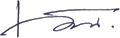 								ลงชื่อ...........................................								         (นายเวคิน วุฒิวงศ์)								     วันที่ ๗ กรกฎาคม ๒๕๖๓ชื่อปริญญา/ประกาศนียบัตรสาขาวิชา/หลักสูตรสถาบันปีที่สำเร็จศษ.ม. (ศึกษาศาสตร์เพื่อพัฒนาชุมชน) การพัฒนาชุมชนมหาวิทยาลัยสงขลานครินทร์2542ป.บอ  (บัณฑิตอาสาสมัคร)บัณฑิตอาสาสมัครมหาวิทยาลัยธรรมศาสตร์2538ศศ.บ.(การพัฒนาชุมชน) การพัฒนาชุมชนวิทยาลัยครูยะลา2537